First Parish in Cambridge			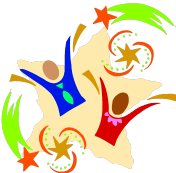 Community Auction Donation Form for Dinners and EventsNOTE: There is a different form for services, vacations, homemade foodAuction is November 10 and November 17 during social hourWww.firstparishcambridge.org/ auctionThis form can be left at an Auction table in social hour or dropped off to the office or email to: auction@firstparishcambridge.org by Oct 27th . Events should be held between January-August 2020.Name(s) of Donor(s): ______________________________________________________________________________If a group donation, name of main organizer:_________________________________Names of others involved if committed:_____________________________________________________________________Organizer E-Mail Address: _____________________________________  	Organizer Phone:_______________________Proposed Date of Dinner or Event: ______________________  (needs to be confirmed by Auction Committee)Maximum Number of Attendees: __________     Street Address of event:____________________________________________    City/Town:_____________________________At the location:Is there a pet? (allergies)   		No	Yes		Dog(s)		Cats(s)	Is it accessible to all (no stairs)?	No     Yes        If limited accessibility – describe:   Is location within 15 minute walk of public transportation?   No       YesIf yes -   Subway:       	      			 Buses: Is the event child-friendly?            No   YesAny other important details:See back of form for Donation descriptionDONATION OF DINNERName of Dinner: Our goal is to offer a range of meals that will appeal to different members. We recognize many people have eating restrictions but do not expect auction hosts to be able to accommodate all needs. In order to help avoid complications later, please indicate which of these common dietary restrictions the majority of your food offerings can easily accommodate:Dairy-free			Yes		No 		Gluten-free       	Yes		NoMeat-free (Seafood served)  Yes 		No		Nut-free		Yes		No	Vegan		  		Yes		No 		Vegetarian		Yes		NoDescription of Dinner for Brochure (3-5 sentences):   DONATION OF EVENTName of Event:______________________________________  Brief Description of Event for Brochure (3-5 sentences):  If the event includes food (dessert, snacks etc), please describe briefly:See front of form for Donation details